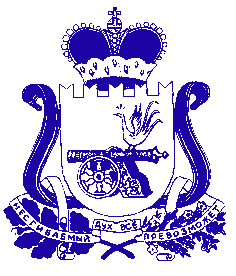 СОВЕТ ДЕПУТАТОВ ШАТАЛОВСКОГО  СЕЛЬСКОГО ПОСЕЛЕНИЯПОЧИНКОВСКОГО РАЙОНА СМОЛЕНСКОЙ ОБЛАСТИРЕШЕНИЕот 6 декабря 2023  года                                                № 40О   выплате   Главе    муниципального образования   Шаталовского    сельского поселения    Починковского     района Смоленской    области    премии      за выполнение особо важных и сложныхзаданий      В соответствии  с  Положением о порядке выплаты ежемесячной надбавки к должностному окладу за особые условия работы, премии за выполнение особо важных и сложных заданий, ежемесячного денежного поощрения, единовременной выплаты при предоставлении ежегодного оплачиваемого отпуска и материальной помощи Главе муниципального образования Шаталовского сельского поселения Починковского района Смоленской области, утверждённым решением  Совета депутатов Шаталовского сельского поселения Починковского района Смоленской области от 10.06.2019 года № 12 (с изменениями) «Об   утверждении размера должностного оклада Главы муниципального образования Шаталовского сельского поселения Починковского района Смоленской области, а также размеров дополнительных выплат и порядка их осуществления»          Совет депутатов Шаталовского  сельского поселения Починковского района Смоленской  областиРЕШИЛ:      1.Выплатить премию Главе муниципального образования Бачуриной Ольге Николаевне в пределах фонда оплаты труда лица, замещающего муниципальную должность, по итогам выполнения особо важных и сложных заданий в размере двух окладов денежного содержания за 2023 год.  Глава муниципального образованияШаталовского  сельского поселенияПочинковского района Смоленской области                                О.Н. Бачурина                